anas E-mail: anas.36087@2freemail.com Career Objective	To be associated in an organization that will provide a career advancement and personal growth wherein my education and experience will have a valuable application. To join a highly professional and dynamic organization where I can utilize my best drafting knowledge and vast work experience to grab ample of career progression opportunities.Summary of Experiences	8 + Years of Experience as Autocad Draftsman in Architectural specialized company including 7 years of Experience in Dubai for U.A.E. major projectsDuties & ResponsibilitiesPreparing Interior shop drawings and as-built Drawings Preparing Detailed Timber Door Shop Drawing with Ironmongery and making cut list for Doors and frame to issue for production.Produce fit out shop drawings, wall setting out, cubical Toilet,  reflected ceiling plans, elevations, flooring, joinery, stone, gypsum partition, glass, metal and related details.Preparing Detailed Wall Paneling with various finishes including framing details.Preparing Timber Ceiling with framing Details including MEP coordination.   Preparing detailed drawing for vanity counter, Kitchen cabinet and reception counter.Site visits to obtain information for as built drawingsPreparing Architectural Plans, Sections & Elevations for residential & commercial Buildings.Preparing the drawings for Aluminum Doors & Windows.Preparation of Finishes Drawings like Flooring, Wall Tiling and False ceiling Layout.Maintain accurate schedule of the produced drawings including the revisions, status of submissions/approvals.Ensure conformity of the drawings to engineering standards, standard drawing practices, specifications and local authority requirements, meeting layout conceptsPreparation of Weekly & Monthly report including all log like shop drawing, Material, letter Correspondences etc.Work directly with engineering staff, consultants and ensure accuracy of the drawings in terms or coordination.Preparing Material Submittals for approval.Produce accurate Bill of Materials or quantities of the drawings.Coordinate with consultant for drawing related matter and discuss with the Engineers.Coordinate with Estimation Engineer and Quantity surveyor.Prepare the document for Handing over of Project as per the requirement.Academic QualificationMaster of Commerce (Not Completed)Bachelor of Commerce ()Plus Two, DHOHSS, Pookkarathara (Board of Secondary Examination)SSLC, MVM, Valayamkulam (Govt. of Kerala)Technical QualificationCivil Draughtsman (Victory ITC, Edapal)Architectural Assistant.Computer SkillAutoCAD 2DM.S. Excel & M.S. WordArchiCADAdobe PhotoshopBasic 3Ds MAX Personal DetailsVisa Status		:	Visit Visa (13/11/2017 to 08/02/2018)Availability of Joining	:	Immediate Date of Birth		:	21st May, 1986.	Nationality		:	Indian	Sex			:	MaleMarital Status		:	MarriedLanguages known	:	English, Hindi & Malayalam.License Details		:	U.A.E. Valid Driving License (License No: 1927622/ Dubai)Personal SkillStrong verbal and written communication skillTeam workerComputer hardware and software repair, installation and maintenanceHard working, sincere and kind of challengesQuick to learn and adapt any kind of challengesExcellent working relations with superiors as well as colleaguesPassport details	Date of issue		:	24-02-2016	Date of expiry		:	23-02-2026	Place of issue		:	CochinDeclaration	I hereby declare that all the statements furnished above are true and correct up according to my knowledge and belief.Place: DubaiDate:								                                       Anas.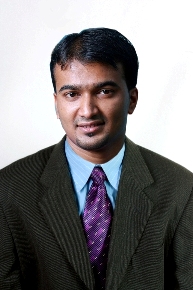 CompanyDesignationDurationProjectsClientHaseeb Rasoul FzcFit-out Joinery Draughtsman Dec 2014 – July 20171.Construction of ADNOC New Corporate Headquarters Tower ADNOCHaseeb Rasoul FzcFit-out Joinery Draughtsman Dec 2014 – July 20172. Midfield Terminal Building of Abu Dhabi AirportADACCBEArchitectural DraughtsmanJuly 2012 – Nov 20141. Al Barsha Police Stationwith Jail, Al Barsha, Dubai, U.A.E.Dubai Municipality CBEArchitectural DraughtsmanJuly 2012 – Nov 20142. U.A.E. Down Syndrome Association for Ministry of Public Works.Ministry of Public worksCBEArchitectural DraughtsmanJuly 2012 – Nov 20143. Mother Jail Project, Al Aweer, , U.A.E. Dubai Police General Head QuartersCBEArchitectural DraughtsmanJuly 2012 – Nov 20144. B+G+3+GYM. Commercial & Residential Building, Al KaramaAL WaslMultitek Electromechanical L.L.C.Draftsman November 2009- May 20121. Street Lighting and Infrastructural Works for Meydan, , U.A.E.And MEP works of   for World Biggest TV at Nad Al Sheba,  MeydanClassic BuildersDraftsmanJune 2007- September 2009Villas Projects in Kerala-